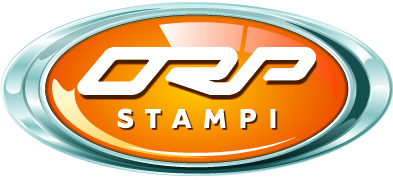 CODICE ETICOOR.P. STAMPI SRL Il presente Codice Etico è stato approvato dal Consiglio di Amministrazione di OR.P.STAMPI SRLDestinatari:Amministratori e SindaciDipendentiConsulentiCollaboratoriFornitoriTerzi che intrattengono rapporti con OR.P.STAMPI SRLPREMESSALA VISION DI    OR.P.STAMPI SRLOR.P.STAMPI SRL è consapevole che l’autorevolezza di un’azienda si riconosca, oltre che dalla competenza dei suoi collaboratori e dall’alta qualità del servizio fornito alla clientela, anche dall’attenzione posta alle esigenze dell’intera collettività.I principi che da sempre ispirano il lavoro di questa Società vengono raccolti formalmente in un Codice Etico di Comportamento nella convinzione che l’affidabilità si costruisca quotidianamente rispettando le norme e valorizzando le persone.Questo Codice Etico rappresenta, quindi, un elemento distintivo ed identificativo nei confronti del mercato e dei terzi, la cui conoscenza e condivisione, richiesta a tutti coloro che operano nella Società o che con essa collaborano, costituiscono il fondamento della nostra attività ed il primo passo per concorrere al perseguimento della nostra vision.L’obiettivo di OR.P.STAMPI SRL  è quindi quello di perseguire l’eccellenza nel mercato in cui opera, attraverso uno Sviluppo Sostenibile, salvaguardando l’Ambiente e la Sicurezza delle persone coinvolte tramite la coerenza di un comportamento rispettoso dell’Etica Sociale, ottenere la soddisfazione ed assicurare valore aggiunto per il Dipendente, per il Cliente e, in generale, per la Comunità.FINALITÀ E DESTINATARIIl presente Codice Etico (di seguito, il "Codice") illustra l'insieme dei principi etici e morali che  sono alla base dell'attività di OR.P.STAMPI SRL  (di seguito, "Società") nonché le linee di comportamento adottate dalla Società sia all'interno della propria attività (nei rapporti tra il personale dipendente) sia all'esterno (nei rapporti con le istituzioni, i fornitori, i clienti, i partner commerciali, le organizzazioni politiche e sindacali nonché gli organi d'informazione (di seguito, i "Portatori di Interessi").Il rispetto di tali principi è di fondamentale importanza per raggiungere la missione aziendale di – OR.P.STAMPI SRL e per garantire la sua reputazione nel contesto socio-economico nel quale opera.Preliminarmente si evidenzia che OR.P.STAMPI SRL crede fermamente che ogni attività debba essere svolta eticamente, riconoscendosi nel principio sancito dall'art. 41 della Costituzione, in base al quale l'iniziativa economica privata "non può svolgersi in contrasto con l'utilità sociale o in modo da recare danno alla sicurezza, alla libertà, alla dignità umana."Il presente Codice è vincolante per gli amministratori e i dipendenti di OR.P.STAMPI SRL, nonché per tutti coloro che operano e collaborano, stabilmente o a tempo determinato, per conto della Società (di seguito, i "Destinatari").Al Codice verrà data ampia diffusione nell'ambito della struttura di governance interna, e larga comunicazione all'esterno, anche attraverso il proprio sito internet.OR.P.STAMPI SRL si impegna altresì ad adottare ogni ulteriore disposizione affinché possano essere puntualmente divulgati ed applicati i principi e le prescrizioni del Codice.PRINCIPI GENERALILa condotta dei Destinatari, a tutti i livelli aziendali, è improntata ai principi di legalità, correttezza, non discriminazione, riservatezza, diligenza, e lealtà.LegalitàOR.P.STAMPI SRL  opera nell'assoluto rispetto della legge e del presente Codice.Tutti i Destinatari, sono pertanto tenuti a osservare ogni normativa applicabile e ad aggiornarsi costantemente sulle evoluzioni legislative, anche avvalendosi delle opportunità formative offerte da OR.P.STAMPI SRL.La Società considera la trasparenza dei bilanci e della contabilità un principio fondamentale per l'esercizio della propria attività e per la tutela della propria reputazione.CorrettezzaLa correttezza e l’integrità morale sono un dovere indefettibile per tutti i Destinatari.I Destinatari sono tenuti a non instaurare alcun rapporto privilegiato con terzi, che sia frutto di sollecitazioni esterne finalizzate ad ottenere vantaggi impropri.Nello svolgimento della propria attività i Destinatari sono tenuti a non accettare donazioni, favori o utilità di alcun genere (salvo oggetti di modico valore) e, in generale, a non accettare alcuna contropartita al fine di concedere vantaggi a terzi in modo improprio.A loro volta, i Destinatari non devono effettuare donazioni in denaro o di beni a terzi o comunque offrire utilità o favori illeciti di alcun genere (salvo oggetti di modico valore oppure omaggi di cortesia commerciale autorizzati dalla Società) in connessione con l'attività da essi prestata a beneficio di OR.P.STAMPI SRL .L’intrinseca convinzione di agire nell’interesse della Società non esonera i Destinatari dall’obbligo di osservare puntualmente le regole ed i principi del presente Codice.Non DiscriminazioneNei rapporti con Portatori di Interessi ed in particolare nella selezione e gestione del personale, nell'organizzazione lavorativa, nella scelta, selezione e gestione dei fornitori, nonché nei rapporti con gli Enti e le Istituzioni, OR.P.STAMPI SRL  evita e ripudia ogni discriminazione concernente l’età, il sesso, la razza, gli orientamenti sessuali, lo stato di salute, le opinioni politiche e sindacali, la religione, la cultura e la nazionalità dei suoi interlocutori.OR.P.STAMPI SRL, al contempo, favorisce l’integrazione, promuovendo il dialogo interculturale, la tutela dei diritti delle minoranze e dei soggetti deboli.RiservatezzaOR.P.STAMPI SRL si impegna ad assicurare la protezione e la riservatezza dei dati personali dei Destinatari e dei Portatori di Interessi, nel rispetto di ogni normativa applicabile in materia di protezione dei dati personali.I Destinatari sono tenuti a non utilizzare informazioni riservate, apprese in ragione della propria attività lavorativa, per scopi estranei all'esercizio di tale attività, e comunque ad agire sempre nel rispetto degli obblighi di riservatezza assunti da OR.P.STAMPI SRL nei confronti di tutti i Portatori di Interessi.In particolare, i Destinatari sono tenuti alla massima riservatezza su documenti idonei a rivelare know-how, informazioni di trasporto, informazioni commerciali e operazioni societarie.DiligenzaIl rapporto tra OR.P.STAMPI SRL ed i propri dipendenti è fondato sulla reciproca fiducia: i dipendenti sono, pertanto, tenuti a operare per favorire gli interessi dell’azienda, nel rispetto dei valori di cui al presente Codice.I Destinatari devono astenersi da qualsiasi attività che possa configurare conflitto con gli interessi di OR.P.STAMPI SRL rinunciando al perseguimento di interessi personali in conflitto con i legittimi interessi della Società.Nei casi in cui si possa raffigurare la possibilità di sussistenza di un conflitto di interessi, i Destinatari sono tenuti a rivolgersi, senza ritardo, al proprio superiore gerarchico affinché l’azienda possa valutare, ed eventualmente autorizzare, l’attività potenzialmente in conflitto.Nei casi di violazione, la Società adotterà ogni misura idonea a far cessare il conflitto di interessi, riservandosi di agire a propria tutela.LealtàOR.P.STAMPI SRL ed i Destinatari si impegnano a realizzare una concorrenza leale, nel rispetto della normativa nazionale e comunitaria, nella consapevolezza che una concorrenza virtuosa costituisce un sano incentivo ai processi di innovazione e sviluppo, tutela altresì gli interessi dei consumatori e della collettività.RAPPORTI CON I DIPENDENTI E CON I COLLABORATORISelezione del personaleLa valutazione e la selezione del personale sono effettuati secondo correttezza e trasparenza, rispettando le pari opportunità al fine di coniugare le esigenze di OR.P.STAMPI SRL, con i profili professionali, le ambizioni e le aspettative dei candidati.OR.P.STAMPI SRLsi impegna ad adottare ogni provvedimento utile ad evitare ogni forma di favoritismo nel processo di selezione del personale utilizzando criteri oggettivi e meritocratici, nel rispetto della dignità dei candidati nonché nell’interesse al buon andamento dell’azienda.Il personale assunto, anche mediante l’attuazione del presente Codice, riceve un'informazione chiara e corretta circa ruoli, responsabilità, diritti e doveri delle parti.Gestione del personaleOR.P.STAMPI SRL tutela e valorizza le proprie risorse umane, impegnandosi a mantenere costanti le condizioni necessarie per la crescita professionale, le conoscenze e le abilità di ogni persona, effettuando l’opportuna formazione per l’aggiornamento professionale e qualsiasi iniziativa volta a perseguire tale scopo.OR.P.STAMPI SRL promuove la partecipazione dei lavoratori alla vita dell’azienda, fornendo strumenti partecipativi in grado di raccogliere l’opinione ed i suggerimenti dei lavoratori, garantendo la loro più ampia partecipazione.Ferma restando la massima disponibilità nei confronti della Società, nessun lavoratore può essere obbligato a eseguire mansioni, prestazioni o favori non dovuti in base al proprio contratto di lavoro ed al proprio ruolo all’interno dell’azienda.La Società si impegna fermamente a contrastare episodi di mobbing, stalking, violenza  psicologica ed ogni comportamento discriminatorio o lesivo della dignità della persona dentro e fuori i locali aziendali.I rapporti tra dipendenti devono svolgersi con lealtà, correttezza e rispetto reciproco, in osservanza dei valori della civile convivenza e della liberà delle persone.AMBIENTE DI LAVOROOR.P.STAMPI SRL si impegna ad offrire al proprio personale un ambiente di lavoro sano, sicuro e rispettoso della dignità dei lavoratori.La sicurezza sui luoghi di lavoro è assicurata sia implementando rigorosamente le disposizioni previste dalla legge in vigore, sia promuovendo attivamente la cultura della sicurezza attraverso specifici programmi formativi. La formazione del personale rappresenta un elemento centrale del sistema di gestione adottato.OR.P.STAMPI SRL tutela la salute dei propri lavoratori, garantendo altresì il rispetto delle norme igieniche e di prevenzione sanitaria.GESTIONE DELL’IMPRESAOsservanza delle procedure interneOR.P.STAMPI SRL ritiene che l'efficienza gestionale e la cultura del controllo siano elementi indispensabili per il raggiungimento degli obiettivi.I Destinatari sono tenuti alla rigorosa osservanza delle procedure e delle istruzioni interne all'azienda.I Destinatari devono agire in base ai rispettivi profili di autorizzazione e devono conservare ogni idonea documentazione per tenere traccia delle azioni intraprese per conto dell'azienda.Gestione contabileNell’attività di gestione contabile, i Destinatari sono chiamati ad agire nel rispetto dei principi di veridicità, accuratezza e trasparenza, affinché sia tutelata la reputazione di OR.P.STAMPI SRL l sia internamente che esternamente.Il rispetto di tali principi consente altresì all'azienda di pianificare le proprie strategie operative in base alla sua reale situazione economica e patrimoniale.Tutte le voci riportate in contabilità devono essere, pertanto, supportate da documentazione completa, chiara e valida, evitando qualsiasi forma di omissione, falsificazione e/o irregolarità.In caso di elementi patrimoniali o economici fondati su valutazioni e stime, la relativa registrazione deve ispirarsi a criteri di ragionevolezza e prudenza.Tutela del patrimonioI Destinatari esercitano le proprie funzioni cercando di razionalizzare e contenere l'uso delle risorse aziendali.I Destinatari sono tenuti alla corretta applicazione delle disposizioni relative alla sicurezza per proteggere i dispositivi hardware da accessi non autorizzati, che potrebbero gravemente ledere i diritti alla protezione dei dati personali del personale e dei clienti di OR.P.STAMPI SRL.ComunicazioneOR.P.STAMPI SRL  provvede a mettere a disposizione dei Portatori di Interesse idonei strumenti di comunicazione attraverso i quali poter interagire con l'azienda per inoltrare richieste, chiedere chiarimenti o effettuare reclami.OR.P.STAMPI SRL  promuove un'efficace comunicazione aziendale in grado di mettere in contatto l'azienda con la società civile, al fine di recepire istanze, esigenze e bisogni della collettività e di diffondere i propri valori e la propria missione.Le informazioni diffuse ai Portatori di Interessi sono complete e accurate affinché sia consentito ai destinatari di assumere decisioni corrette e consapevoli.La promozione pubblicitaria di OR.P.STAMPI SRL rispetta i valori etici, tutelando i minori e ripudiando messaggi volgari o offensivi.RAPPORTI CON L’ESTERNORapporti con Autorità e Pubbliche AmministrazioniI rapporti con le Autorità e con la Pubblica Amministrazione devono essere improntati alla massima chiarezza, trasparenza e collaborazione, nel pieno rispetto della legge e secondo i più alti standard morali e professionali.I Destinatari, salva espressa autorizzazione, non possono relazionarsi in nome e per conto di OR.P.STAMPI SRL con le Autorità e con la Pubblica Amministrazione.Nei rapporti con i Pubblici Ufficiali, con gli Incaricati di Pubblico Servizio, e la Pubblica Amministrazione in generale, i Destinatari autorizzati si atterrano a massimi livelli di correttezza e integrità, astenendosi da qualsiasi forma di pressione, esplicita o velata, finalizzata a ottenere qualsiasi vantaggio indebito per sé o per OR.P.STAMPI SRL.A tal proposito i Destinatari autorizzati saranno tenuti a osservare strettamente quanto disposto dal presente Codice, nonché, più in generale, a quanto previsto dalle direttive impartite dal management di OR.P.STAMPI SRL.Rapporti con organizzazioni politiche e sindacaliOR.PP.STAMPI SRL  non favorisce o discrimina alcuna organizzazione politica o sindacale.La Società si astiene dal fornire qualsiasi contributo indebito sotto qualsiasi forma a partiti, sindacati o altre formazioni sociali, salvo specifiche deroghe e comunque sempre nei limiti di quanto consentito dalle norme vigenti.I Destinatari sono tenuti ad astenersi da qualsiasi pressione diretta, indiretta o millantata nei confronti di esponenti politici o rappresentanti sindacali.Rapporto con clienti e fornitoriI Destinatari si rapportano con i terzi con cortesia, competenza e professionalità, nella convinzione che dalla loro condotta dipende la tutela dell’immagine e della reputazione dell’azienda e conseguentemente il raggiungimento degli obiettivi aziendali.In particolare, i Destinatari devono astenersi da qualsiasi forma di comportamento sleale o ingannevole che possa indurre i clienti o i fornitori a fare affidamento su fatti o circostanze infondati.I Destinatari sono tenuti impegnarsi con costanza per offrire servizi puntuali e di alta qualità ai clienti, cercando di limitare qualsiasi forma di disservizio o ritardo al fine di massimizzare la soddisfazione della clientela.Le relazioni con i fornitori sono improntate a lealtà, correttezza e trasparenza.La scelta dei fornitori viene effettuata in base a criteri oggettivi di economicità, opportunità ed efficienza.È preclusa la scelta di fornitori su basi meramente soggettive e personali o, comunque, in virtù di interessi contrastanti con quelli di società.I Destinatari devono porre in essere ogni controllo possibile affinché anche fornitori e clienti siano in grado di rispettare i principi etici fondamentali di cui al presente Codice.SISTEMA DI CONTROLLO INTERNOIl rispetto delle prescrizioni del presente Codice è affidato alla prudente, ragionevole ed attenta sorveglianza di ciascuno dei Destinatari, nell’ambito dei rispettivi ruoli e funzioni all’interno dell’azienda.Tutti i Destinatari sono invitati a riportare ai loro diretti superiori i fatti e le circostanze potenzialmente in contrasto con i principi e le prescrizioni del presente Codice.Il management di OR.P.STAMPI SRL  e gli organi all’uopo preposti adottano ogni necessaria misura per porre fine alle violazioni, potendo ricorrere a qualsiasi provvedimento disciplinare nel rispetto della legge e dei diritti dei lavoratori, ivi inclusi i diritti sindacali.LINEE GUIDA DEL SISTEMA SANZIONATORIOIl sistema di controllo interno è orientato all’adozione di strumenti e metodologie volti a contrastare i potenziali rischi aziendali, al fine di garantire il rispetto non solo delle leggi, ma anche delle disposizioni e procedure interne.Infatti, la violazione dei principi fissati nel Codice e nelle procedure indicate nei controlli interni compromette il rapporto fiduciario tra la Società ed i propri amministratori, dipendenti, consulenti, collaboratori a vario titolo, clienti, fornitori, partners commerciali e finanziari.Tali violazioni saranno quindi immediatamente perseguite da OR.P.STAMPI SRL in maniera incisiva e tempestiva, mediante l’adozione di provvedimenti disciplinari adeguati e proporzionati.Gli effetti delle violazioni del Codice Etico e dei protocolli interni devono essere tenuti in considerazione da tutti coloro che, a qualsiasi titolo, intrattengono rapporti con OR.P.STAMPI SRL  A seconda della gravità della condotta posta in essere dal soggetto coinvolto in una delle attività illecite previste dal Codice, OR.P.STAMPI SRL  provvederà senza indugio a prendere i provvedimenti opportuni, indipendentemente dall’eventuale esercizio dell’azione penale da parte dell’autorità giudiziaria.Fermo quanto sopra esposto, i comportamenti in violazione del Codice Etico costituiscono:o grave inadempimento per i dipendenti (operai, impiegati, quadri e dirigenti), con le sanzioni, applicate a seconda della gravità, previste dal CCNL di categoria (rimprovero verbale, rimprovero scritto, multa non superiore a tre ore di retribuzione, sospensione dal lavoro e dalla retribuzione fino ad un massimo  di tre giorni  lavorativi,  licenziamento  per giusta causa o giustificato motivo); nel caso di pendenza dell’azione penale ovvero di esecuzione di un provvedimento restrittivo della libertà personale assunto nei confronti del dipendente, prima di adottare il provvedimento disciplinare, potrà essere adottata la sanzione della sospensione   dal servizio e dalla retribuzione, per la durata corrispondente all’esito dell’azione penale ovvero fino al termine della durata del provvedimento restrittivo della libertà personale;o  giusta causa per revoca del mandato agli amministratori;o causa di risoluzione immediata del rapporto, nei casi più gravi, per i collaboratori esterni e parasubordinati;o causa di risoluzione immediata del rapporto, nei casi più gravi, per i fornitori, appaltatori e subappaltatori.L’individuazione e l’applicazione delle sanzioni terrà sempre conto dei principi generali di proporzionalità e di adeguatezza rispetto alla violazione contestata.In tutte le suddette ipotesi, OR.P.STAMPI SRL  si riserva altresì il diritto di esercitare tutte le azioni che riterrà opportune per il risarcimento del danno subito in conseguenza del comportamento in violazione del Codice Etico.APPROVAZIONE18/01/2024					DIREZIONE GENERALE